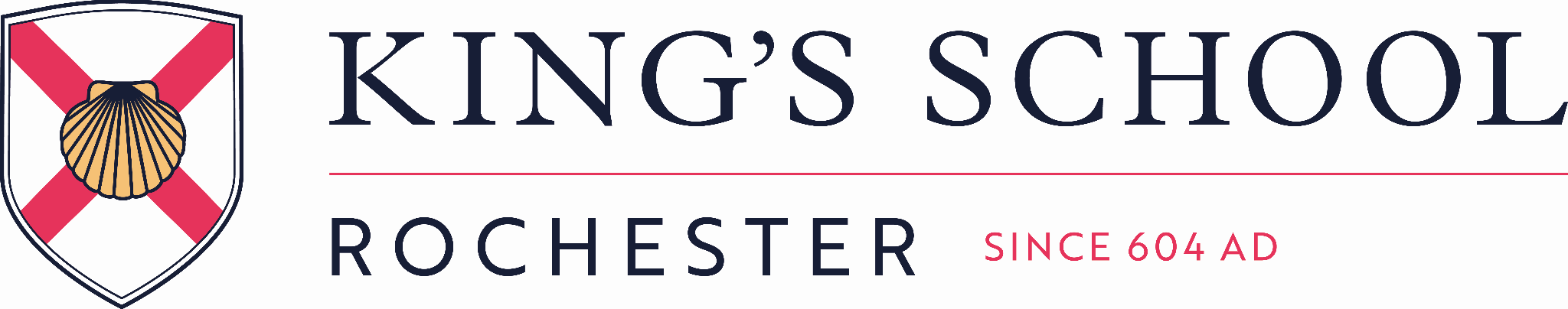 School Bus Application Form 2023/24 I have read and understood the School Bus Services Terms and Conditions (overleaf) and would  like to reserve a seat/seat(s) as indicated below. I agree to the charge being added to my termly bill until I give one full term’s written notice of cancellation. Signed (parent/guardian) ………………………………………………Full Name (please print)..........................................................................*If casual tickets are required please indicate the regular days on which the bus will be required, if knownThey will use the bus from (location)......................................................................Start date…………………………………………………………………………………Pupil details:Allergy or medical information………………………………………………………………………….SCHOOL BUS SERVICES 2023/24 Terms and Conditions King’s Rochester provides five bus services for Preparatory and  Senior School pupils. The aim is for the services to be financially  self-supporting and income is dependent on the number of pupils  using the buses. There are Full Tickets, Half Tickets and Casual Tickets available, subject to capacity, with requests for Full Tickets  being given priority. The routes and charges are attached and if you are interested in your child/children using the service you should complete and  return an application form so that a seat, or seats, can be reserved.  Should your child not make use of the service on particular days of  the week, for whatever reason, the charge will remain the same. If  you wish to cease using the service we would require a  full term’s written notice of cancellation, or half a term’s  fees will become payable.Route: Full Half Half Casual*Route: Full am pmCasual*GravesendKings HillMaidstoneRainhamSevenoaksChild 1Year GroupChild 2Year GroupChild 3Year GroupContact noEmailAddress